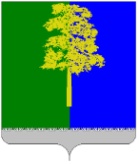 Муниципальное образование Кондинский районХанты-Мансийского автономного округа – ЮгрыАДМИНИСТРАЦИЯ КОНДИНСКОГО РАЙОНАРАСПОРЯЖЕНИЕВ целях реализации организационно-правовых мер, направленных на обеспечение исполнения законодательства о противодействии коррупции, в связи с организационно-штатными изменениями:1. Внести в распоряжение администрации Кондинского района                             от 16 июня 2017 года № 373-р «Об утверждении состава комиссии                             по соблюдению требований к служебному поведению муниципальных служащих и урегулированию конфликта интересов» следующее изменение:Приложение к распоряжению изложить в новой редакции (приложение).2. Распоряжение разместить на официальном сайте органов местного самоуправления Кондинского района Ханты-Мансийского автономного                 округа – Югры.ст/Банк документов/Распоряжения 2023Приложение к распоряжению администрации районаот 12.10.2023 № 590-рСостав комиссии по соблюдению требований к служебному поведению муниципальных служащих и урегулированию конфликта интересов*В случае отсутствия секретаря либо членов комиссии (отпуск, болезнь, командировка, другие причины) лица, исполняющие их обязанности, одновременно входят в состав комиссииот 12 октября 2023 года№ 590-рпгт. МеждуреченскийО внесении изменения в распоряжение администрации Кондинского района               от 16 июня 2017 года № 373-р                         «Об утверждении состава комиссии                 по соблюдению требований к служебному поведению муниципальных служащих            и урегулированию конфликта интересов»Глава районаА.А. МухинКривоногов Андрей Васильевич-первый заместитель главы Кондинского района, председатель комиссииМинина Марина Анатольевна-заместитель главы Кондинского района, член комиссииКолмачевская Марина Васильевна-начальник отдела муниципальной службы управления кадровой политики администрации Кондинского района, секретарь комиссииСуслова Татьяна Сергеевна-начальник юридическо-правового управления администрации Кондинского района, член комиссииСклюева Ксения Александровна-начальник управления кадровой политики администрации Кондинского района, член комиссииКиргет Оксана Игоревна-начальник службы кадрового обеспечения юридических лиц управления кадровой политики администрации Кондинского района, член комиссииРомановская Елена Владимировна-преподаватель бюджетного учреждения профессионального образования Ханты-Мансийского автономного округа – Югры «Междуреченский агропромышленный колледж», член комиссииРосляков Сергей Петрович-председатель Общественного совета Кондинского района, член комиссииКлочкова Анна Ивановна-председатель Кондинской районной общественной организации ветеранов (пенсионеров) войны, труда, Вооруженных сил и правоохранительных органов, член комиссииСерова Ольга Евгеньевна-председатель Кондинской районной организации профсоюза работников государственных учреждений и общественного обслуживания Российской Федерации, член комиссии